Name of Journal: World Journal of GastroenterologyManuscript NO: 53710Manuscript Type: ORIGINAL ARTICLERetrospective StudyNon-invasive prediction model for high-risk esophageal varices in the Chinese populationYang LB et al. Non-invasive prediction model for HEVsLong-Bao Yang, Jing-Yuan Xu, Xin-Xing Tantai, Hong Li, Cai-Lan Xiao, Cai-Feng Yang, Huan Zhang, Lei Dong, Gang ZhaoLong-Bao Yang, Jing-Yuan Xu, Xin-Xing Tantai, Hong Li, Cai-Lan Xiao, Cai-Feng Yang, Huan Zhang, Lei Dong, Gang Zhao, Department of Gastroenterology, The Second Affiliated Hospital of Xi'an Jiaotong University, Xi'an 710004, Shaanxi Province, ChinaAuthor contributions: All authors helped to perform the research; Dong L and Zhao G completed the project; Xiao CL and Zhang H completed the data collection; Tantai XX, Xu JY, and Yang CF completed the data analysis; Yang LB and Li H completed writing of the article.Corresponding author: Gang Zhao, MD, PhD, Doctor, Department of Gastroenterology, The Second Affiliated Hospital of Xi'an Jiaotong University, No. 157, Xiwu Road, Xi'an 710004, Shaanxi Province, China. zhaogang799@126.comReceived: December 28, 2019Revised: March 26, 2020Accepted: April 21, 2020Published online: AbstractBACKGROUNDThere are two types of esophageal varices (EVs): high-risk EVs (HEVs) and low-risk EVs, and HEVs pose a greater threat to patient life than low-risk EVs. The diagnosis of EVs is mainly conducted by gastroscopy, which can cause discomfort to patients, or by non-invasive prediction models. A number of non-invasive models for predicting EVs have been reported; however, those that are based on the formula for calculation of liver and spleen volume in HEVs have not been reported.AIMTo establish a non-invasive prediction model based on the formula for liver and spleen volume for predicting HEVs in patients with viral cirrhosis.METHODSData from 86 EV patients with viral cirrhosis were collected. Actual liver and spleen volumes of the patients were determined by computed tomography, and their calculated liver and spleen volumes were calculated by standard formulas. Other imaging and biochemical data were determined. The impact of each parameter on HEVs was analyzed by univariate and multivariate analyses, the data from which were employed to establish a non-invasive prediction model. Then the established prediction model was compared with other previous prediction models. Finally, the discriminating ability, calibration ability, and clinical efficacy of the new model was verified in both the modeling group and the external validation group.RESULTSData from univariate and multivariate analyses indicated that the liver-spleen volume ratio, spleen volume change rate, and aspartate aminotransferase were correlated with HEVs. These indexes were successfully used to establish the non-invasive prediction model. The comparison of the models showed that the established model could better predict HEVs compared with previous models. The discriminating ability, calibration ability, and clinical efficacy of the new model were affirmed.CONCLUSIONThe non-invasive prediction model for predicting HEVs in patients with viral cirrhosis was successfully established. The new model is reliable for predicting HEVs and has clinical applicability. Key words: Cirrhosis; High-risk esophageal varices; Non-invasive prediction model; Liver volume; Spleen volumeYang LB, Xu JY, Tantai XX, Li H, Xiao CL, Yang CF, Zhang H, Dong L, Zhao G. Non-invasive prediction model for high-risk esophageal varices in the Chinese population. World J Gastroenterol 2020; In pressCore tip: The non-invasive prediction model for predicting high-risk esophageal varices in patients with viral cirrhosis was successfully established based on the standard formula for calculation of liver and spleen volumes. It is a novel model that has not been reported. The model was shown to be better than previous prediction models. The new model had clinical efficacy and the ability to predict high-risk esophageal varices.INTRODUCTIONEsophageal varices (EVs) are highly common in patients with cirrhosis. The risk of rupture depends mainly on severity of liver disease, level of portal pressure, diameter of varices, red sign, and the presence or absence of coagulation abnormalities[1-4]. Diagnosis of EVs relies mainly on endoscopy, which has been described in various documentations. Among all reported recording methods, the location, diameter and risk of bleeding classification is the most commonly used method for recording EVs. This classification records location, diameter, red sign, and local condition of EVs[5].  Rupture of EVs, which can potentially occur in high-risk EVs (HEVs), is dangerous and life threatening. Current guidelines recommend that patients with HEVs should be treated with non-selective beta-blockers or endoscopic variceal ligation to reduce the risk of bleeding. Although these treatments can significantly reduce risk of esophageal variceal bleeding, because of difficulty in the early identification of HEVs in patients with cirrhosis, many of these patients have not benefited from these treatments[6,7]. The identification of HEVs is particularly important, and the currently used method is gastroscopy[8,9], a method that can conveniently be used for visual determination of diameter and red sign of EVs. Gastroscopy is considered the gold standard for the diagnosis of EVs. However, patients with cirrhosis may not receive gastroscopic examination until there is a sign of esophageal variceal bleeding, or when low-risk EVs (LEVs) progress to become HEVs. Thus, identification of HEVs is of great significance, and establishment of a non-invasive predictive model that can predict patients with HEVs should help to solve this problem.   Liver volume and spleen volume measurements are essential for patients with cirrhosis and liver transplantation[10,11]. To date, the measurement of liver and spleen volume remains a very complex process. Although computed tomography (CT) or magnetic resonance imaging (MRI) can be used to calculate the liver and spleen volume, these methods are time-consuming and laborious. To address these problems, in our previous study, we conducted Pearson correlation analysis and stepwise multiple linear regression analysis of sex, height, weight, body surface area (BSA), body mass index (BMI), and actual liver volume and actual spleen volume. The same approach has also been introduced into many other studies[12,13]. We successfully applied the BSA of the patient to establish the formulas for calculation of standard liver volume (SLV) and standard spleen volume (SSV) as follows: SLV = 858.186 × BSA - 393.349 (R2 = 0.350); and SSV = 188.813 × BSA - 140.981 (R2 = 0.126). These formulas were achieved using the data from 207 Chinese healthy adults and were verified using the data from another 98 healthy adults. The formulas were demonstrated to have higher accuracy and less error than other commonly used formulas[12-15].MATERIALS AND METHODSPatientsThe data were collected from all patients with viral cirrhosis who were admitted to the Second Affiliated Hospital of Xi'an Jiaotong University (Xi’an, Shaanxi Province of China) from October 2017 to December 2018 and underwent upper abdominal CT examination. The inclusion criteria were as follows: (1) age > 18 years; (2) have hepatitis B viral and hepatitis C viral cirrhosis; and (3) underwent biochemical examination, upper abdominal CT examination, and gastroscopy, and interval between examinations of no more than 3 mo. Patients with the following criteria were excluded: (1) other types of cirrhosis such as alcoholic cirrhosis, autoimmune cirrhosis, occult cirrhosis, etc; (2) cirrhosis patients with medium to large ascites; (3) suspected liver tumors; (4) history of liver or spleen resection; (5) benign diseases that may affect the size of the liver or spleen such as cysts (diameter > 1 cm; number ≥ 2); (6) other conditions that can possibly affect the hemodynamic of portal vein or splenic vein such as thrombosis, embolism, or spongiform degeneration; (7) other conditions that may affect liver stiffness measurement (LSM), such as BMI > 35 kg/m2; (8) unreliable liver hardness measurement: interquartile range/median > 0.3, success rate < 60%, or effective measurement times < 10 times; (9) patients with viral cirrhosis but without EVs; (10) patients with severe weight loss or malnutrition; (11) patients with hematological disease that may affect the spleen volume; and (12) patients with a history of bleeding from the esophagus and receiving endoscopic or surgical treatment.  A total of 86 patients, including 56 patients with HEVs and 30 patients with LEVs, who met the inclusion criteria were enrolled in this study as the modeling group. Fifty other patients who met the inclusion criteria were enrolled in the study as the external validation group. Data collection for patients in the external validation group was performed after the new model was established. The application of the new model and the collection of gastroscopy results of the external validation group are independent processes. According to the Baveno V standard, the patients were divided into HEV and non-LEV groups. Basic information of each patient such as gender, age, height, weight, and BSA was recorded. The BSA was calculated by the Mosteller formula, which is more suitable for the Chinese population, as follows: BSA= √[BW (kg) × BH (cm)/3600]. HEVs are defined by the Baveno V standard as large EVs (diameter ≥ 5 mm), small EVs (diameter < 5 mm) with red signs, or EVs for Child C patients; and LEVs are EVs that do not meet these criteria[8,16] The grading and scoring of patients with cirrhosis were performed following the Child-Pugh scoring system. This study was approved by the Ethics Committee of The Second Affiliated Hospital of Xi'an Jiaotong University. This was a retrospective study; thus, the Ethics Committee waived the requirement to obtain informed consent from the patients.Measurement of actual liver and spleen volumeAll patients underwent CT examination. The upper abdominal CT examination was performed using a multi-slice spiral CT scanner (GE 128-slice spiral CT scanner; Linux Medical System, United States) with a reconstructed layer thickness of 5 mm and at a time interval of 5 s.   The CT data from the patients were retrospectively collected. The patients’ actual liver and spleen volumes, portal vein diameter (PVD), portal vein surface area (PVSA), and spleen vein diameter (SVD), spleen long diameter (SLD) were measured using an image analysis program (Linux Imaging Workstation; Linux Medical Systems), which was performed by experienced radiologists who were unaware of the patients’ basic condition. The surface area of the liver and spleen was manually tracked at each level. The actual volume of the liver and spleen was calculated by summing the surface area of each layer and multiplying it by the layer thickness. Large blood vessels, gallbladders, and fissures were avoided throughout the entire measurement. The PVD and PVSA were measured at the midpoint of the portal vein bifurcation and portal vein confluence site. The SVD was measured at 1 cm from the portal vein and splenic vein junction site. SLD is defined as the longest radial line of the layer with the largest surface area of the spleen.Calculation of parameters for liver and spleenThe SLV and SSV were calculated by the formulas established in our previous study as follows: (1) SLV = 858.186 × BSA - 393.349 (R2 = 0.350); and (2) SSV = 188.813 × BSA - 140.981 (R2 = 0.126). Other formulas included: Live r volume change rate = (CTLV - SLV)/SLV; spleen volume change rate = (CTSV - SSV)/SSV; change of liver volume = CTLV - SLV; and change of spleen volume = CTSV - SSV, where CTLV and CTSV are the actual liver volume and spleen volume calculated by CT, respectively. Biochemical testsAll patients underwent biochemical tests, in which the data including blood routine analysis, liver function, renal function, and hepatitis detection were retrospectively collected from the patients. The blood test was performed using the XN-9000 analyzer (Xisen Meikang Medical Electronics Co. Ltd., Shanghai, China), the coagulation function test was performed using the Sysmex Co-CS-1500 system, and the liver function test was performed using the cobas 8000 analyzer (Roche Diagnostics, Mannheim, Germany). LSM by transient elastographyAll patients underwent LSM using FibroScan (Echosens, Paris, France) and FibroTouch (Haishkell Medical Technology Center, Beijing, China). The results from the transient elastography (TE) were retrospectively collected and expressed in kilopascals (kPa). For patients with more than one LSM result during the study, only the result with a lower interquartile or lower median variability was selected. Several studies have shown that FibroTouch and FibroScan can detect liver fibrosis with high accuracy and consistency, and there are no statistically significant differences between them[17,18].GastroscopyEVs were examined using an Olympus electronic gastroscope (Olympus, Tokyo, Japan) by experienced doctors and were divided into three categories: (1) no EVs; (2) small EVs (diameter < 5 mm); and (3) large EVs (diameter ≥ 5 mm). Observation of red sign was also recorded.   The published and currently used non-invasive prediction models are as follows: liver stiffness-spleen diameter to platelet (PLT) ratio score (LSPS) = [LSM (KPa) × SLD (cm)]/PLT (× 109/L)[19]; variceal risk index (VRI) = -4.364 + 0.538 × SLD - 0.049 × PLT - 0.044 × LSM + 0.001 × (LSM × PLT)[20]; aspartate transaminase (AST) to PLT ratio index (APRI) = [AST(U/L)/AST (normal upper limit)] × 100/PLT (× 109/L)[21]; AST/alanine aminotransferase ratio (AAR) = AST/ALT[21].   To evaluate the performance of the present and previous predictive models in identification of HEVs, the results from gastroscopy were used as the gold standard, and the receiver operating characteristic (ROC) curve of each model was plotted, and the area under curve (AUC) of ROC curve, sensitivity, specificity and Youden’s index were calculated. The cutoff value of the point at which the sum of sensitivity and specificity was largest was selected as the optimal cutoff value in the diagnosis of HEVs or LEVs. The validity of the prediction model was evaluated by consistency (c) statistic (corresponding to AUC), and c > 0.7 was considered effective.Evaluation of new prediction modelsThe discriminating ability of the model was determined by the ROC of the model in both the modeling group and external validation group. The difference in the ROC was evaluated by the Z test. If the ROC in both groups was not different and was higher than 0.7, the discriminating ability of the model was considered good. The calibration ability of predictive models was evaluated by the Hosmer-Lemeshow test and calibration scatter plot of the two groups. Decision curve analysis (DCA) of the two groups was carried out to evaluate the clinical efficacy of the new model. Statistical analysisStatistical analysis was performed by SPSS 19.0 and R software (IBM SPSS, Chicago, IL, United States). Data are expressed as mean ± SD. The χ2 test was employed to compare between the measured data of the HEVs and LEVs groups, and the Mann-Whitney U test was used to conduct the univariate analysis. The multivariate analysis was performed by backward WALD regression analysis. The ROC curve was obtained using SPSS 19.0. The Hosmer-Lemeshow test results, calibration plot figures, and DCA were obtained using R software. All statistical analyses were two-tailed, and P < 0.05 was considered statistically significant. RESULTSCharacteristics of patientsBased on the endoscope result and the Baveno V standard, we divided the patients into two groups: HEV group and LEV group. Age and gender of patients in the HEV group and LEV group were not significantly different (P > 0.05), and the two groups were comparable. General characteristics of the modeling group and external validation group are shown in Tables 1 and 2.Univariate analysis of HEVsThe t-test and Mann-Whitney U test were used in the univariate analysis. The results summarized in Table 3 show that PVSA, PVD, SVD, CTSV, liver-spleen volume ratio, spleen volume change rate, spleen volume change, spleen diameter, ALT, AST, and thromboplastin time of the HEV group and LEV group were significantly different (P < 0.05). By contrast, CTLV, SSV, SLV, the change rate of liver volume, liver volume change, total bilirubin, prothrombin time, PLT, and LSM of the two groups were not significantly different (P > 0.05). Multivariate analysis of HEVsThe parameters shown in Table 3, which show that the HEV and LEV groups were significantly different, were subjected to multivariate analysis, which was carried out using the backward WALD regression analysis. As illustrated in Table 4, the three factors related to HEVs including ratio of liver volume to spleen volume, rate of spleen volume change, and AST in patients with HEVs were significantly different (P < 0.05) from those with LEVs.Establishment of non-invasive prediction modelBased on the multivariate analysis results, all parameters that were not significantly different between the two groups were eliminated, whereas those that were significantly different, which included the ratio of liver volume to spleen volume, rate of spleen volume change, and AST, were employed to establish the non-invasive predictive model. As shown in Table 5, the non-invasive prediction model was obtained as follows: ln [P/(1 - P)] = 8.342 - 2.162 × (CTLV/CTSV) - 0.314 × [(CTSV - SSV)/SSV] – 0.07 × AST. The ratio of liver volume to spleen volume, the rate of spleen volume change, and the AST were negatively associated with HEVs. Comparison of prediction modelsThe non-invasive predictive model for predicting HEVs in patients with viral cirrhosis established in the present study was compared with other previously reported models, namely LSPS, VRI, APRI, and AAR, which have been widely used for assessing EVs in patients with cirrhosis. Sensitivity, specificity, and AUC of the four indicators and of the established non-invasive prediction model for the modeling group were calculated. The cutoff value of the non-invasive prediction model was defined based on the maximum value of the sum of sensitivity and specificity. When the P value calculated by the established formula was larger than the cutoff value, the patients were considered to have HEVs. The results depicted in Figure 1A and Table 6 show that the AUC of the present model was 0.865, whereas that of the ROC curves of LSPS, VRI, APRI, and AAR were 0.591, 0.717, 0.431, and 0.445, respectively. A model with an AUC of higher than 0.7 was considered to have good discriminating ability. The higher the AUC, the better the discriminating ability of the model.Comparison of accuracy of the modelsAccuracy, positive predictive value, and negative predictive value of all models (non-invasive predictive model, and LSPS, VRI, APRI, and AAR models) were calculated in all 86 patients enrolled in the modeling group. As shown in Table 7, the present non-invasive prediction model had high accuracy of 84.9% and high positive predictive value of 96.4%. The accuracy and the positive predictive value indicate the possibility of correctly diagnosing HEVs: the higher their values, the more likely the diagnosis is correct. Evaluation of discriminating ability of the new modelTo evaluate the discriminating ability of the new model, we generated ROC curves of the external validation group using the new models and compared between the AUC curve of the modeling group and the external validation group using the Z test. The results showed that the AUC of the external validation group was 0.879. The Z test result also showed that the P value was 0.17, which indicates that the modeling group and the external validation group were not significantly different. This also indicates that the discriminating ability of the new prediction model was similar for both the external verification group and the modeling group. The ROC curve of external validation group is shown in Figure 1B.Evaluation of calibration ability of the new modelTo evaluate the calibration ability of the new model, we used the Hosmer-Lemeshow test to calculate the 2 for the modeling group and the external validation group. The results showed that the 2 of the modeling group was 4.86, and that of the external validation group was 4.69; their P values were 0.746 and 0.790, respectively. The P values of both groups were higher than 0.05, indicating that the new model accurately predicted HEVs in both groups. The calibration scatter plots of both groups are shown in Figure 2. According to the plots, all scattered points fluctuated around the reference line without significant deviation, which was due to the fact that the P values of both groups were higher than 0.05 and there was no statistical difference between the two groups. This result suggests that using the new model, the predicted HEV patients were in good agreement with the actual HEV patients.Evaluation of clinical efficacy of the new modelWe used the DCA to evaluate the clinical efficacy of the new model. The DCA was drawn using the predicted probability of the model group and the external validation group and the actual occurrence of HEVs. The predicted probability of the model group was represented by Pin and that of the external validation group was represented by Pout. The DCA of the two groups are shown in Figure 3. In the DCA curve, the black line indicated that in extreme cases, the new model predicted that there were no HEVs in all patients with viral cirrhosis and the clinical net benefit was 0. The gray line, which had a negative slope and was the clinical net benefit, indicated that in extreme cases, the new model predicted that there were HEVs in all patients with viral cirrhosis. The red line was the DCA of the new model. According to the DCA curves, the red line was higher than the black and gray lines, suggesting that both groups of patients could benefit from the new model when it is applied to two cohorts. It also suggests that the new model has clinical efficacy.DISCUSSIONIn China, there are a large number of patients with liver cirrhosis due to the high infection rates of hepatitis B and C[22,23]. Although gastroscopy is the gold standard diagnosis technique for EVs, its procedure is invasive, and thus can cause discomfort to patients. Painless gastroscopy can significantly reduce the discomfort, and most gastroscopy in China is performed without anesthesia. The risk of bleeding in patients with EVs is different, and according to the Baveno V standard, EVs are divided into high bleeding risk EVs and low bleeding risk EVs. For patients with HEVs, taking preventive measures early significantly reduces the risk of esophageal varices bleeding. In China, many patients with liver cirrhosis do not receive the first gastroscopy until the esophageal varices rupture and bleed. Thus, it is highly important to accurately identify patients at high risk of bleeding caused by esophageal varices.   Other than gastroscopy, CT or MRI can also be used to predict the HEVs, and thus are often used to make preliminary judgments about the presence of EVs[24]. However, these two techniques cannot visually observe the red sign, making it difficult to correctly diagnose HEVs. There are many non-invasive models that can be used to predict HEVs, and the most commonly used models include LSPS, VRI, APRI, and AAR. The indexes used in these models include AST, ALT, PLT, PLD, and LSM. According to various studies, these models have proven to be effective in predicting HEVs[19-21]. The liver and spleen volume ratio is also an effective index that can be used to establish a non-invasive model to predict the hepatic vein pressure gradient[25]. Although many studies have reported the formula for calculating liver volume, few have reported its clinical application. Unlike these models, in this study, we used the volume calculation formulas established in previous studies to calculate the standard liver and spleen volumes, and used CT data to calculate the actual liver and spleen volumes. The differences between the calculated volumes and the actual volumes were considered the pathological change. Change rates of volume and other indexes related to liver and spleen volume were adopted to establish the non-invasive model for predicting HEVs. This approach has not been reported.  We successfully constructed a non-invasive prediction model that can predict HEVs, as follows: ln [P/(1 - P)] = 8.342 - 2.162 ×(CTLV/CTSV) - 0.314 × [(CTSV - SSV)/SSV] - 0.07 × AST. We selected the cutoff value, the point at which the sum of sensitivity and specificity was largest, as the optimal cutoff value, which was 0.571. When the value of P in the model was higher than the optimal value, HEVs were considered present. In validation of the new model, we compared AUC, sensitivity, specificity, Youden’s index, accuracy, positive predictive value, and negative predictive value of the new model with those of LSPS, VRI, APRI, and AAR in 86 cirrhosis patients with EVs. The new model had an AUC of 0.865, a Youden’s index of 0.71, an accuracy of 84.9%, and a positive predictive value of 96.4%. The results obtained from the new model were better than those obtained from LSPS, VRI, APRI, and AAR. High AUC (> 0.7) and Youden’s index indicated that the model can accurately predict HEVs. The positive predictive value was an important index that reflected the model’s ability to make a positive diagnosis of HEVs, which was the primary aim of this research: the higher the positive predictive value, the greater the probability of a positive diagnosis. In summary, we conclude that the new model can better predict HEVs compared to other previously reported models.   We further evaluated the discriminating ability, calibration ability, and clinical efficacy of the new model in predicting HEVs in both the modeling group and the external validation group. The discriminating ability of the model was determined based on the AUC of ROC curve. According to the results, the AUC of the model was higher than 0.8 in the two groups, indicating that the model had good discrimination ability (the AUC between 0.7 to 0.9 indicated that the model had good discrimination ability). The calibration ability of the model was analyzed by the Hosmer-Lemeshow test and the calibration scatter plot. In prediction of patients in both groups, the P values of the model were higher than 0.05, and the scattered points fluctuated around the reference line without significant deviation, indicating that the model had good calibration ability. The DCA can be used to evaluate the clinical efficacy of the model[26,27]: The model was considered to have clinical efficacy only when its DCA was higher than the extreme line. According to the DCA figures, the DCA of the new model was higher than the extreme line, indicating that the new model had good clinical efficacy. Therefore, the new model can accurately predict HEVs and has clinical application value.  Taken together, we successfully developed a non-invasive predictive model that can predict HEVs in patients with viral cirrhosis using the liver and spleen volume calculation formulas, which has not been reported. The model was compared with other previous models including LSPS, VRI, APRI and AAR. Comparisons of AUC of ROC curve, sensitivity, specificity, accuracy, positive predictive value, and negative predictive value of each model showed that the established non-invasive prediction model better identified patients with HEVs than other models. Evaluation of the new model showed that it had high discriminative ability, calibration ability, and clinical efficacy. Moreover, the subjects included in this study were patients with viral cirrhosis; this can minimize the bias of the results while providing good consistency. This research had some limitations, such as the small sample size. In addition, the application of the model relied only on CT, a technique that can cause harm to patients. In China, CT is used for routine examination of patients with cirrhosis, with the aim of excluding the liver tumor. Other countries may use different techniques. All patients enrolled in this study were Chinese; thus, it remains unclear whether the model is applicable to patients in other ethnic groups. Moreover, the change in liver and spleen volume in viral cirrhosis patients was different from that in alcohol cirrhosis patients, and the new model can only be used in viral cirrhosis patients. These limitations may affect the promotion and application of the new model.ARTICLE HIGHLIGHTSResearch backgroundSeveral models for predicting high-risk esophageal varices (HEVs) have been reported; however, models that are based on liver and spleen volume calculation formula in HEVs have not been reported.Research motivationHEVs are EVs that have a high risk of bleeding, and the establishment of a non-invasive predictive model will be useful for the early identification of HEVs. These patients will benefit if necessary measures are taken in a timely manner.Research objectivesThis present study established a non-invasive prediction model based on the liver and spleen volume calculation formula for predicting HEVs in patients with viral cirrhosis.Research methodsEighty-six EVs patients with viral cirrhosis, from October 2017 to December 2018, were included at the Second Affiliated Hospital of Xi’an Jiaotong University. By reviewing the medical records, required data were collected for. The impact of each parameter on HEVs was analyzed by univariate and multivariate analyses, the data from which were employed to establish a non-invasive prediction model. Then the established prediction model was compared with LSPS, VRI, APRI, and AAR. The discriminating ability, calibration ability, and clinical efficacy of the established model were verified in both the modeling group and the external validation group.Research resultsAfter univariate and multivariate analysis, liver-spleen volume ratio, spleen volume change rate, and aspartate aminotransferase were successfully used to establish the non-invasive prediction model for HEVs. The new model could better predict HEVs compared with LSPS, VRI, APRI, and AAR. The discriminating ability, calibration ability, and clinical efficacy of the new model were verified.Research conclusionsThe non-invasive prediction model for predicting HEVs is a reliable model for predicting HEVs and has clinical applicability. Research perspectivesThe predictive value of the new model needs to be confirmed in a large number of virus cirrhosis patients with EVs. Predictive models with high accuracy need to be established taking into account the limitations of the new model.REFERENCES1 D'Amico G, Pagliaro L, Bosch J. Pharmacological treatment of portal hypertension: an evidence-based approach. Semin Liver Dis 1999; 19: 475-505 [PMID: 10643630 DOI: 10.1055/s-2007-1007133]2 Karatzas A, Konstantakis C, Aggeletopoulou I, Kalogeropoulou C, Thomopoulos K, Triantos C. Νon-invasive screening for esophageal varices in patients with liver cirrhosis. Ann Gastroenterol 2018; 31: 305-314 [PMID: 29720856 DOI: 10.20524/aog.2018.0241]3 Rigo GP, Merighi A, Chahin NJ, Mastronardi M, Codeluppi PL, Ferrari A, Armocida C, Zanasi G, Cristani A, Cioni G. A prospective study of the ability of three endoscopic classifications to predict hemorrhage from esophageal varices. Gastrointest Endosc 1992; 38: 425-429 [PMID: 1511815 DOI: 10.1016/s0016-5107(92)70470-2]4 Kim T, Shijo H, Kokawa H, Tokumitsu H, Kubara K, Ota K, Akiyoshi N, Iida T, Yokoyama M, Okumura M. Risk factors for hemorrhage from gastric fundal varices. Hepatology 1997; 25: 307-312 [PMID: 9021939 DOI: 10.1053/jhep.1997.v25.pm0009021939]5 Ling-Hu EQ, Feng J. Development of a classification system for gastroesophageal varices according to its location, diameter and risk of bleeding. Zhonghua Xiaohua Neijing Zhazhi 2008; 25: 507-511 [DOI: 10.3760/cma.j.issn.1007-5232.2008.10.002]6 de Franchis R; Baveno VI Faculty. Expanding consensus in portal hypertension: Report of the Baveno VI Consensus Workshop: Stratifying risk and individualizing care for portal hypertension. J Hepatol 2015; 63: 743-752 [PMID: 26047908 DOI: 10.1016/j.jhep.2015.05.022]7 Jalan R, Hayes PC. UK guidelines on the management of variceal haemorrhage in cirrhotic patients. British Society of Gastroenterology. Gut 2000; 46 Suppl 3-4: III1-III15 [PMID: 10862604 DOI: 10.1136/gut.46.suppl_3.iii1]8 Abraldes JG, Bureau C, Stefanescu H, Augustin S, Ney M, Blasco H, Procopet B, Bosch J, Genesca J, Berzigotti A; Anticipate Investigators. Noninvasive tools and risk of clinically significant portal hypertension and varices in compensated cirrhosis: The "Anticipate" study. Hepatology 2016; 64: 2173-2184 [PMID: 27639071 DOI: 10.1002/hep.28824]9 Reiberger T, Püspök A, Schoder M, Baumann-Durchschein F, Bucsics T, Datz C, Dolak W, Ferlitsch A, Finkenstedt A, Graziadei I, Hametner S, Karnel F, Krones E, Maieron A, Mandorfer M, Peck-Radosavljevic M, Rainer F, Schwabl P, Stadlbauer V, Stauber R, Tilg H, Trauner M, Zoller H, Schöfl R, Fickert P. Austrian consensus guidelines on the management and treatment of portal hypertension (Billroth III). Wien Klin Wochenschr 2017; 129: 135-158 [PMID: 29063233 DOI: 10.1007/s00508-017-1262-3]10 Colecchia A, Di Biase AR, Scaioli E, Predieri B, Iughetti L, Reggiani ML, Montrone L, Ceccarelli PL, Vestito A, Viola L, Paolucci P, Festi D. Non-invasive methods can predict oesophageal varices in patients with biliary atresia after a Kasai procedure. Dig Liver Dis 2011; 43: 659-663 [PMID: 21596631 DOI: 10.1016/j.dld.2011.04.006]11 Redvanly RD, Nelson RC, Stieber AC, Dodd GD 3rd. Imaging in the preoperative evaluation of adult liver-transplant candidates: goals, merits of various procedures, and recommendations. AJR Am J Roentgenol 1995; 164: 611-617 [PMID: 7863881 DOI: 10.2214/ajr.164.3.7863881]12 Urata K, Kawasaki S, Matsunami H, Hashikura Y, Ikegami T, Ishizone S, Momose Y, Komiyama A, Makuuchi M. Calculation of child and adult standard liver volume for liver transplantation. Hepatology 1995; 21: 1317-1321 [PMID: 7737637 DOI: 10.1002/hep.1840210515]13 Feng LM, Wang PQ, Yu H, Chen RT, Wang J, Sheng X, Yuan ZL, Shi PM, Xie WF, Zeng X. New formula for predicting standard liver volume in Chinese adults. World J Gastroenterol 2017; 23: 4968-4977 [PMID: 28785151 DOI: 10.3748/wjg.v23.i27.4968]14 Poovathumkadavil A, Leung KF, Al Ghamdi HM, Othman Iel H, Meshikhes AW. Standard formula for liver volume in Middle Eastern Arabic adults. Transplant Proc 2010; 42: 3600-3605 [PMID: 21094823 DOI: 10.1016/j.transproceed.2010.07.098]15 Fu-Gui L, Lu-Nan Y, Bo L, Yong Z, Tian-Fu W, Ming-Qing X, Wen-Tao W, Zhe-Yu C. Estimation of standard liver volume in Chinese adult living donors. Transplant Proc 2009; 41: 4052-4056 [PMID: 20005340 DOI: 10.1016/j.transproceed.2009.08.079]16 Colecchia A, Montrone L, Scaioli E, Bacchi-Reggiani ML, Colli A, Casazza G, Schiumerini R, Turco L, Di Biase AR, Mazzella G, Marzi L, Arena U, Pinzani M, Festi D. Measurement of spleen stiffness to evaluate portal hypertension and the presence of esophageal varices in patients with HCV-related cirrhosis. Gastroenterology 2012; 143: 646-654 [PMID: 22643348 DOI: 10.1053/j.gastro.2012.05.035]17 Zhang XL, Shen LX. Application and Significance of FibroTouch for Detection of Liver Fibrosis. World Latest Med Inform Abs 2018; 18: 174-175 [DOI: 10.19613/j.cnki.1671-3141.2018.32.131]18 Zeng J, Sun WL, Chen GY, Pan Q, Yan SY, Sun C, Xu ZJ, Fan JG. Efficiency of FibroScan and FibroTouch in liver stiffness measurement and fat quantification: a comparative analysis. Zhonghua Gan Zang Bing Za Zhi 2016; 24: 652-658 [PMID: 27788720 DOI: 10.3760/cma.j.issn.1007-3418.2016.09.004]19 Kim BK, Han KH, Park JY, Ahn SH, Kim JK, Paik YH, Lee KS, Chon CY, Kim DY. A liver stiffness measurement-based, noninvasive prediction model for high-risk esophageal varices in B-viral liver cirrhosis. Am J Gastroenterol 2010; 105: 1382-1390 [PMID: 20087336 DOI: 10.1038/ajg.2009.750]20 Berzigotti A, Seijo S, Arena U, Abraldes JG, Vizzutti F, García-Pagán JC, Pinzani M, Bosch J. Elastography, spleen size, and platelet count identify portal hypertension in patients with compensated cirrhosis. Gastroenterology 2013; 144: 102-111.e1 [PMID: 23058320 DOI: 10.1053/j.gastro.2012.10.001]21 Wang JH, Chuah SK, Lu SN, Hung CH, Chen CH, Kee KM, Chang KC, Tai WC, Hu TH. Transient elastography and simple blood markers in the diagnosis of esophageal varices for compensated patients with hepatitis B virus-related cirrhosis. J Gastroenterol Hepatol 2012; 27: 1213-1218 [PMID: 22432969 DOI: 10.1111/j.1440-1746.2012.07132.x]22 Feld J, Janssen HL, Abbas Z, Elewaut A, Ferenci P, Isakov V, Khan AG, Lim SG, Locarnini SA, Ono SK, Sollano J, Spearman CW, Yeh CT, Yuen MF, LeMair A. World Gastroenterology Organisation Global Guideline Hepatitis B: September 2015. J Clin Gastroenterol 2016; 50: 691-703 [PMID: 27623512 DOI: 10.1097/MCG.0000000000000647]23 Umar M, Khan AG, Abbas Z, Arora S, Asifabbas N, Elewaut A, Esmat G, Foster G, Fried M, Goh KL, Hamama TB, Imawari M, Isakov V, Krabshuis J, LaBrecque D, Lemair A, Malfertheiner P, Ryder S, Schiedermaier P, Stimac D, Tandon R, Villamil F, Zapata R, Ferenci P, World Gastroenterology Organisation. World Gastroenterology Organisation global guidelines: diagnosis, management and prevention of hepatitis C April 2013. J Clin Gastroenterol 2014; 48: 204-217 [PMID: 24504078 DOI: 10.1097/MCG.0000000000000050]24 Zardi EM, Di Matteo FM, Pacella CM, Sanyal AJ. Invasive and non-invasive techniques for detecting portal hypertension and predicting variceal bleeding in cirrhosis: a review. Ann Med 2014; 46: 8-17 [PMID: 24328372 DOI: 10.3109/07853890.2013.857831]25 Yan SP, Wu H, Wang GC, Chen Y, Zhang CQ, Zhu Q. A new model combining the liver/spleen volume ratio and classification of varices predicts HVPG in hepatitis B patients with cirrhosis. Eur J Gastroenterol Hepatol 2015; 27: 335-343 [PMID: 25563138 DOI: 10.1097/MEG.0000000000000269]26 Hijazi Z, Oldgren J, Lindbäck J, Alexander JH, Connolly SJ, Eikelboom JW, Ezekowitz MD, Held C, Hylek EM, Lopes RD, Siegbahn A, Yusuf S, Granger CB, Wallentin L; ARISTOTLE and RE-LY Investigators. The novel biomarker-based ABC (age, biomarkers, clinical history)-bleeding risk score for patients with atrial fibrillation: a derivation and validation study. Lancet 2016; 387: 2302-2311 [PMID: 27056738 DOI: 10.1016/S0140-6736(16)00741-8]27 Steyerberg EW, Vickers AJ. Decision curve analysis: a discussion. Med Decis Making 2008; 28: 146-149 [PMID: 18263565 DOI: 10.1177/0272989X07312725]FootnotesInstitutional review board statement: This study has been approved by the Ethics Committee of The Second Affiliated Hospital of Xi'an Jiaotong University.Informed consent statement: This study is a retrospective study; thus, the ethics committee has exempted the informed consent of the patients.Conflict-of-interest statement: The authors declare that they have no conflict of interest.Data sharing statement: No additional data are available.Open-Access: This article is an open-access article that was selected by an in-house editor and fully peer-reviewed by external reviewers. It is distributed in accordance with the Creative Commons Attribution NonCommercial (CC BY-NC 4.0) license, which permits others to distribute, remix, adapt, build upon this work non-commercially, and license their derivative works on different terms, provided the original work is properly cited and the use is non-commercial. See: http://creativecommons.org/licenses/by-nc/4.0/Manuscript source: Unsolicited manuscriptPeer-review started: December 28, 2019First decision: January 13, 2020 Article in press:Specialty type: Gastroenterology and hepatologyCountry/Territory of origin: ChinaPeer-review report’s scientific quality classificationGrade A (Excellent): 0Grade B (Very good): BGrade C (Good): C, CGrade D (Fair): DGrade E (Poor): 0P-Reviewer: Dragoteanu MN, Kraja B, Ortiz-Sanchez E, Sterpetti AV S-Editor: Wang YQ L-Editor: Filipodia E-Editor: Figure Legends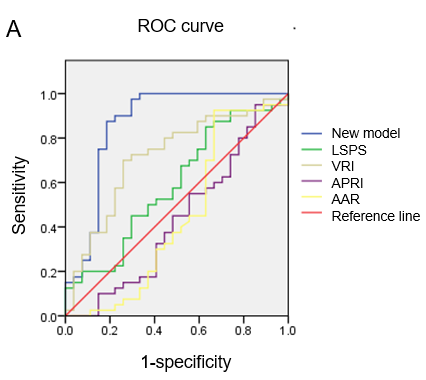 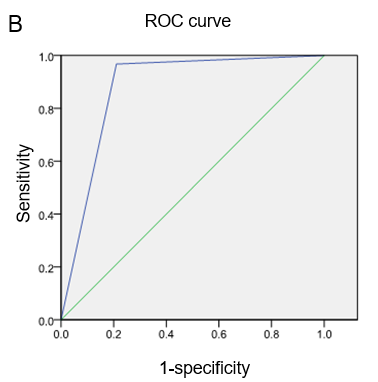 Figure 1 Area under the curve of various models in predicting high-risk esophageal varices of patients. A: Modeling group; B: External validation group. The area under the curve of the new model in predicting high-risk esophageal varices of patients was 0.865 in the modeling group, which was higher than that of liver stiffness-spleen diameter to platelet ratio score, variceal risk index, aspartate transaminase to platelet ratio index, and aspartate transaminase /alanine aminotransferase ratio; and it was 0.879 in the external validation group. ROC: Receiver operating characteristic.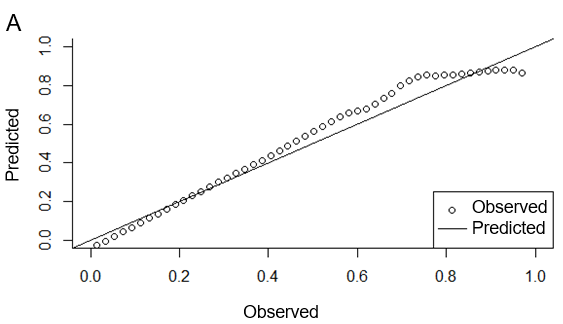 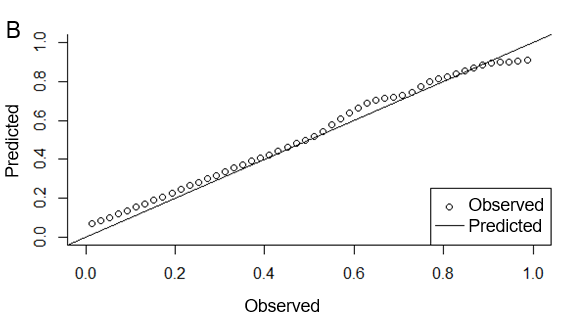 Figure 2 Calibration scatter plot of data of patients. A: Modeling group; B: External validation group. In predicting patients in the modeling group and external validation group, the scattered points fluctuated around the reference line without significant deviations.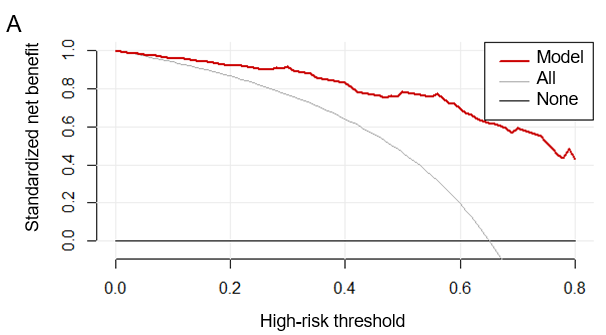 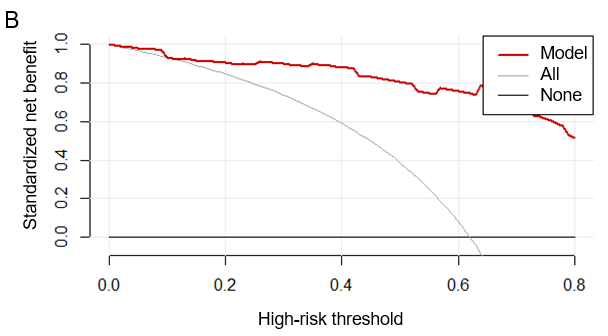 Figure 3 Adjusted decision curve analysis of data of patients. A: Modeling group; B: External validation group. The black line indicates that in extreme cases, the new model predicted that there were no high-risk esophageal varices in all patients with viral cirrhosis, and the clinical net benefit was 0. The gray curve indicates that in extreme cases, the new model predicts there are high-risk esophageal varices in all patients with viral cirrhosis, the clinical net benefit is the negative slope. The red line indicates that the new model has a clinical net benefit. The red line is higher than the black and gray lines, indicating that patients in the modeling group can benefit from the new model.Table 1 Comparison of general characteristics in the modeling group, nP < 0.05 is considered statistically significant. HEVs: High-risk esophageal varices; LEVs: Low-risk esophageal varices; HBV: Hepatitis B virus; HCV: Hepatitis C virus.Table 2 Comparison of general characteristics in the external validation group, nP < 0.05 is considered statistically significant. HEVs: High-risk esophageal varices; LEVs: Low-risk esophageal varices; HBV: Hepatitis B virus; HCV; Hepatitis C virus.Table 3 Univariate analysis of parameters of patients with high-risk esophageal varices and low-risk esophageal varicesP < 0.05 is considered statistically significant. HEVs: High-risk esophageal varices; LEVs: Low-risk esophageal varices; PVSA: Portal vein surface area; PVD: Portal vein diameter; SVD: Splenic vein diameter; CTLV: Actual liver volume measured by CT; CTSV: Actual spleen volume measured by CT; SSV: Standard spleen volume calculated by equation; SLV: Standard liver volume calculated by equation; ALT: Alanine aminotransferase; AST: Aspartate aminotransferase; TBIL: Total bilirubin; PT: Prothrombin time; TT: Thrombin time; LSM: Liver stiff measurement. Table 4 Multivariate analysis of parameters of patients with high-risk esophageal varices and low-risk esophageal varicesP < 0.05 is considered statistically significant. HEVs: High-risk esophageal varices; LEVs: Low-risk esophageal varices; PVSA: Portal vein surface area; PVD: Portal vein diameter; SVD: Splenic vein diameter; ALT: Alanine aminotransferase; AST: Aspartate aminotransferase; PT: Prothrombin time; TT: Thrombin time.Table 5 Parameters used to establish the non-invasive prediction modelAST: Aspartate aminotransferase; df: Degree of freedom; CI: Confidence interval.Table 6 Comparison of various parameters of each modelCI: Confidence interval.Table 7 Comparison of accuracy of each model in predicting high-risk esophageal varices of patients in the modeling groupLSPS: Liver stiffness-spleen diameter to platelet ratio score; VRI: Variceal risk index; APRI: Aspartate transaminase to platelet ratio index; AAR: Aspartate transaminase/alanine aminotransferase ratio.ParameterPatients with HEVs, n = 56Patients with LEVs, n = 30All patients, n = 86P valueAge in yr52.93 ± 11.6154.70 ± 12.2453.55 ± 11.790.35Male (%)33 (58.9)14 (46.7)47 (54.7)0.43Etiology, HBV/HCV51/522/873/130.47Course of disease in mo48.3 ± 12.146.7 ± 11.348.1 ± 11.60.45Child-Pugh class, A/B/C31/19/69/16/040/35/6< 0.05Diameter of EVs in mm0.8 ± 0.20.3 ± 0.10.6 ± 0.2< 0.01Red sign39039< 0.01ParameterPatients with HEVs, n = 31Patients with LEVs, n = 19All patients, n = 50P valueAge in yr51.86 ± 10.9355.33 ± 11.9854.15 ± 10.380.37Male (%)18 (58.1)10 (62.6)28 (56.0)0.46Etiology, HBV/HCV21/1016/337/130.51Course of disease in mo47.6 ± 11.345.8 ± 12.146.9 ± 10.90.43Child-Pugh class, A/B/C11/18/27/12/018/30/2< 0.05Diameter of EVs in mm0.8 ± 0.10.4 ± 0.10.6 ± 0.2< 0.01Red sign11011< 0.01ParameterPatients with HEVs, n = 56Patients with LEVs, n = 30P valuePVSA, mm3227.04 ± 76.66183.81 ± 69.10< 0.01PVD, mm14.35 ± 2.6412.67 ± 2.58< 0.01SVD, mm10.08 ± 3.368.52 ± 2.670.02CTLV, cm3901.95 ± 219.00935.18 ± 299.830.66CTSV, cm3917.30 ± 394.37546.00 ± 375.35< 0.01Ratio of liver and spleen volume1.18 ± 0.573.16 ± 5.25< 0.01SSV, cm3177.03 ± 33.41175.34 ± 29.760.81SLV, cm31052.08 ± 151.881044.40 ± 135.250.80Rate of change of liver volume, % -0.14 ± 0.20-0.10 ± 0.290.68Rate of change of spleen volume, %4.21 ± 2.112.06 ± 2.07< 0.01Change of liver volume, cm3-150.13 ± 224.10-109.22 ± 300.130.56Change of spleen volume, cm3740.27 ± 382.77370.66 ± 365.27< 0.01Spleen diameter, cm15.81 ± 2.6712.67 ± 2.58<0.01ALT, IU/L57.68 (15-176)40.97 (13-88)<0.01AST, IU/L36.38 (10-81)61.26 (18-164)<0.01TBIL, μmol/L27.89 (3.5-73.69)34.12 (6-119.7)0.59PT in s13.69 (9.9-24)13.50 (9.1-18.2)0.85TT in s20.44 (17.2-27.9)20.28 (16.9-23.1)0.01PLT, × 109/L57.68 (15-176)73.77 (29-159)0.05LSM, kPa20.45 (9.4-36.1)26.8 (7.6-75)0.26ParameterPatients with HEVs, n = 56Patients with LEVs, n = 30P valuePVSA, mm3227.04 ± 76.66183.81 ± 69.100.52PVD, mm14.35 ± 2.6412.67 ± 2.580.60SVD, mm10.08 ± 3.368.52 ± 2.670.20CTSV, cm3917.30 ± 394.37546.00 ± 375.350.26Ratio of liver and spleen volume, %1.18 ± 0.573.16 ± 5.25< 0.01Rate of change of spleen volume, %4.21 ± 2.112.06 ± 2.070.047Change of spleen volume, cm3740.27 ± 382.77370.66 ± 365.270.30Spleen diameter, cm15.81 ± 2.6712.67 ± 2.580.58ALT, IU/L57.68 (15-176)40.97 (13-88)0.71AST, IU/L36.38 (10-81)61.26 (18-164)< 0.01TT in s20.44 (17.2-27.9)20.28 (16.9-23.1)0.93ParameterBSEWalsdfSigExp (B)95%CI of exp (B)Ratio of liver and spleen volume-2.1620.68310.02810.0020.1150.030-0.439Rate of spleen volume change-0.3140.2461.61910.2030.7310.451-1.185AST-0.0700.02012.67210.0000.9330.898-0.969Constant8.3422.41311.94610.0014194.879AreaSESig95%CI of exp (B)SensitivitySpecificityYouden’s indexThe new model0.8650.0540.0000.759-0.9700.910.800.71LSPS0.5910.0720.2100.450-0.7320.850.370.22VRI0.7170.0650.0030.589-0.8440.700.740.44APRI0.4310.0740.3440.285-0.5770.950.150.10AAR0.4450.0800.4470.288-0.6010.930.330.26Accuracy, %Positive predictive value, %Negative predictive value, %Cutoff valueNew model84.996.463.30.5713638LSPS82.185.037.03.0852585VRI70.170.074.10.52695APRI67.496.413.30.5671263AAR68.689.3300.9861111